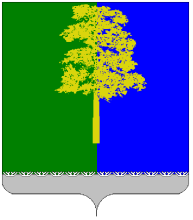 ХАНТЫ-МАНСИЙСКИЙ АВТОНОМНЫЙ ОКРУГ – ЮГРАДУМА КОНДИНСКОГО РАЙОНАРЕШЕНИЕО внесении изменений в решение Думы Кондинского районаот 28 января 2014 года № 431 «Об опросе граждан на территории Кондинского района»В целях приведения в соответствие с Федеральным законом от 20 июля 2020 года № 236-ФЗ «О внесении изменений в Федеральный закон «Об общих принципах организации местного самоуправления в Российской Федерации» и Законом автономного округа от 30 октября 2020 года № 101-оз «О внесении изменений в Закон Ханты-Мансийского автономного округа – Югры «Об отдельных вопросах назначения и проведения опроса граждан в муниципальных образованиях Ханты-Мансийского автономного округа - Югры», Дума  Кондинского района решила:Внести в решение Думы Кондинского района от 28 января 2014 года № 431 «Об опросе граждан на территории Кондинского района» следующие изменения:Пункт 3 статьи 1 в приложении к решению изложить в следующей редакции:«3. Решение о назначении опроса граждан принимается Думой Кондинского района. Для проведения опроса граждан может использоваться официальный сайт Кондинского района в информационно-телекоммуникационной сети «Интернет».»;Пункт 4 статьи 1 в приложении к решению изложить в следующей редакции:«4. Опрос граждан проводится на всей территории муниципального образования или на части его территории для выявления мнения населения и его учета при принятии решений органами местного самоуправления и должностными лицами местного самоуправления, а также органами государственной власти.Результаты опроса носят рекомендательный характер.»;Пункт 5 статьи 1 в приложении к решению изложить в следующей редакции:«5. В опросе граждан имеют право участвовать жители муниципального образования, обладающие избирательным правом. В опросе граждан по вопросу выявления мнения граждан о поддержке инициативного проекта вправе участвовать жители муниципального образования или его части, в которых предлагается реализовать инициативный проект, достигшие шестнадцатилетнего возраста.»;В подпункте 1 пункта 11 статьи 1 в приложении к решению слова «не менее 3 процентов» заменить словами «не менее 1 процента»;В подпункте 2 пункта 11 статьи 1 в приложении к решению слова «не менее 50 процентов» заменить словами «не менее 10 процентов»;Пункт 1 статьи 2 в приложении к решению дополнить подпунктом 3 следующего содержания:«3) жителей Кондинского района или его части, в которых предлагается реализовать инициативный проект, достигших шестнадцатилетнего возраста, - для выявления мнения граждан о поддержке данного инициативного проекта.»;Пункт 2 статьи 2 в приложении к решению дополнить подпунктом 7 следующего содержания»: «7) порядок идентификации участников опроса в случае проведения опроса граждан с использованием официального сайта муниципального образования в информационно-телекоммуникационной сети «Интернет».»;8) Статью 2 в приложении к решению дополнить пунктом 8 следующего содержания:«8. Жители Кондинского района должны быть проинформированы о проведении опроса граждан не менее чем за 10 дней до его проведения.»;9)  Подпункт 1 пункта 1 статьи 8 в приложении к решению после слов «органов местного самоуправления Кондинского района» дополнить словами «или жителей Кондинского района».2. Обнародовать настоящее решение в соответствии с решением Думы Кондинского района от 27 февраля 2017 года № 215 «Об утверждении Порядка опубликования (обнародования) муниципальных правовых актов и другой официальной информации органов местного самоуправления муниципального образования Кондинский район». 3. Настоящее решение вступает в силу после его обнародования и  размещения на официальном сайте органов местного самоуправления Кондинского района.4. Контроль за выполнением настоящего решения возложить на председателя Думы Кондинского Р.В. Бринстера и главу Кондинского района А.В. Дубовика                    в соответствии с их компетенцией.    Председатель Думы Кондинского района                                                      Р.В. Бринстер Глава Кондинского района                                                                                А.В. Дубовикпгт. Междуреченский29 апреля 2021 года№ 782